ПРОТОКОЛ № 19заседания СоветаСаморегулируемой организации СОЮЗа«Гильдия архитекторов и проектировщиков Поволжья»г. Самара									17 сентября 2019 г.Дата проведения:Место проведения:Время проведения:Присутствуют: Дата проведения:Место проведения:Время проведения:Присутствуют: 17 сентября 2019 г.РФ, г. Самара, ул. Лесная, д. 2311:00Президент Саморегулируемой организации СОЮЗа «Гильдия архитекторов и проектировщиков Поволжья»Мусорин Александр КонстантиновичЧлены Совета Саморегулируемой организации СОЮЗа «Гильдия архитекторов и проектировщиков Поволжья»:Батяшин Сергей ИвановичБессулин Игорь ИвановичДоладов Юрий ИвановичПечников Николай АнатольевичХаритонов Сергей Викторович17 сентября 2019 г.РФ, г. Самара, ул. Лесная, д. 2311:00Президент Саморегулируемой организации СОЮЗа «Гильдия архитекторов и проектировщиков Поволжья»Мусорин Александр КонстантиновичЧлены Совета Саморегулируемой организации СОЮЗа «Гильдия архитекторов и проектировщиков Поволжья»:Батяшин Сергей ИвановичБессулин Игорь ИвановичДоладов Юрий ИвановичПечников Николай АнатольевичХаритонов Сергей Викторович17 сентября 2019 г.РФ, г. Самара, ул. Лесная, д. 2311:00Президент Саморегулируемой организации СОЮЗа «Гильдия архитекторов и проектировщиков Поволжья»Мусорин Александр КонстантиновичЧлены Совета Саморегулируемой организации СОЮЗа «Гильдия архитекторов и проектировщиков Поволжья»:Батяшин Сергей ИвановичБессулин Игорь ИвановичДоладов Юрий ИвановичПечников Николай АнатольевичХаритонов Сергей ВикторовичПриглашённые:Приглашённые:Заместитель генерального директора Евстигнеева Ирина ЕвгеньевнаЮрисконсульт Постнова Людмила ГеннадьевнаЗаместитель генерального директора Евстигнеева Ирина ЕвгеньевнаЮрисконсульт Постнова Людмила ГеннадьевнаЗаместитель генерального директора Евстигнеева Ирина ЕвгеньевнаЮрисконсульт Постнова Людмила ГеннадьевнаСовет открыл Президент Саморегулируемой организации СОЮЗа «Гильдия архитекторов и проектировщиков Поволжья» Мусорин Александр Константинович, который сообщил, что из 9 членов Совета в заседании участвуют 6 человек, что составляет 66% от общего числа членов Совета. Заседание Совета считается правомочным, т.к. на нем присутствует более половины членов Совета.Мусорин Александр Константинович объявил заседание Совета открытым, огласил присутствующих на заседании, представил секретаря заседания Евстигнееву Ирину Евгеньевну, предложил утвердить повестку дня заседания.Открытым голосованием Совет единогласно принял решение:Утвердить следующую повестку дня заседания:О принятии решения об исключении из членов СОЮЗа.Президент Мусорин А.К.  предложил приступить к работе по рассмотрению вопросов повестки дня заседания.Совет открыл Президент Саморегулируемой организации СОЮЗа «Гильдия архитекторов и проектировщиков Поволжья» Мусорин Александр Константинович, который сообщил, что из 9 членов Совета в заседании участвуют 6 человек, что составляет 66% от общего числа членов Совета. Заседание Совета считается правомочным, т.к. на нем присутствует более половины членов Совета.Мусорин Александр Константинович объявил заседание Совета открытым, огласил присутствующих на заседании, представил секретаря заседания Евстигнееву Ирину Евгеньевну, предложил утвердить повестку дня заседания.Открытым голосованием Совет единогласно принял решение:Утвердить следующую повестку дня заседания:О принятии решения об исключении из членов СОЮЗа.Президент Мусорин А.К.  предложил приступить к работе по рассмотрению вопросов повестки дня заседания.Совет открыл Президент Саморегулируемой организации СОЮЗа «Гильдия архитекторов и проектировщиков Поволжья» Мусорин Александр Константинович, который сообщил, что из 9 членов Совета в заседании участвуют 6 человек, что составляет 66% от общего числа членов Совета. Заседание Совета считается правомочным, т.к. на нем присутствует более половины членов Совета.Мусорин Александр Константинович объявил заседание Совета открытым, огласил присутствующих на заседании, представил секретаря заседания Евстигнееву Ирину Евгеньевну, предложил утвердить повестку дня заседания.Открытым голосованием Совет единогласно принял решение:Утвердить следующую повестку дня заседания:О принятии решения об исключении из членов СОЮЗа.Президент Мусорин А.К.  предложил приступить к работе по рассмотрению вопросов повестки дня заседания.Совет открыл Президент Саморегулируемой организации СОЮЗа «Гильдия архитекторов и проектировщиков Поволжья» Мусорин Александр Константинович, который сообщил, что из 9 членов Совета в заседании участвуют 6 человек, что составляет 66% от общего числа членов Совета. Заседание Совета считается правомочным, т.к. на нем присутствует более половины членов Совета.Мусорин Александр Константинович объявил заседание Совета открытым, огласил присутствующих на заседании, представил секретаря заседания Евстигнееву Ирину Евгеньевну, предложил утвердить повестку дня заседания.Открытым голосованием Совет единогласно принял решение:Утвердить следующую повестку дня заседания:О принятии решения об исключении из членов СОЮЗа.Президент Мусорин А.К.  предложил приступить к работе по рассмотрению вопросов повестки дня заседания.Вопрос № 1 повестки дня:Вопрос № 1 повестки дня:О принятии решения об исключении из членов СОЮЗа.О принятии решения об исключении из членов СОЮЗа.Слушали:Слушали:Заместителя генерального директора Евстигнееву И.Е., которая доложила, что в Совет СОЮЗа поступили Рекомендации дисциплинарной комиссии СОЮЗа от 05.09.2019 г. и от 12.09.2019 г. о применении в соответствии с п. 3.2.2. Положения Об утверждении мер  дисциплинарного воздействия,  порядка и оснований их применений, порядка рассмотрения дел Саморегулируемой организацией СОЮЗом «Гильдия архитекторов и проектировщиков Поволжья» меры дисциплинарного воздействия - исключение из членов Саморегулируемой организации в отношении членов СОЮЗа: Общество с ограниченной ответственностью «Татстройтехмаш Проект» (ИНН 1645029719)Общество с ограниченной ответственностью «ВИСТ-Проект» (ИНН 6317099222)Заместителя генерального директора Евстигнееву И.Е., которая доложила, что в Совет СОЮЗа поступили Рекомендации дисциплинарной комиссии СОЮЗа от 05.09.2019 г. и от 12.09.2019 г. о применении в соответствии с п. 3.2.2. Положения Об утверждении мер  дисциплинарного воздействия,  порядка и оснований их применений, порядка рассмотрения дел Саморегулируемой организацией СОЮЗом «Гильдия архитекторов и проектировщиков Поволжья» меры дисциплинарного воздействия - исключение из членов Саморегулируемой организации в отношении членов СОЮЗа: Общество с ограниченной ответственностью «Татстройтехмаш Проект» (ИНН 1645029719)Общество с ограниченной ответственностью «ВИСТ-Проект» (ИНН 6317099222)Слушали:Слушали:Президента Мусорина А.К., члена Совета  Печникова Н.А.По результатам обсуждения Советом принято решение:Президента Мусорина А.К., члена Совета  Печникова Н.А.По результатам обсуждения Советом принято решение:Формулировка решения по вопросу № 1 повесткиФормулировка решения по вопросу № 1 повесткиВ соответствии с п. 2.1.5. Положения Об утверждении мер  дисциплинарного воздействия, порядка и оснований их применений, порядка рассмотрения дел Саморегулируемой организацией СОЮЗом «Гильдия архитекторов и проектировщиков Поволжья», п. 2.3.4. Положения о коллегиальном органе управления - о Совете Саморегулируемой организации СОЮЗа  «Гильдия архитекторов и проектировщиков Поволжья», и на основании Рекомендаций дисциплинарной комиссии от 05.09.2019 г. и от 12.09.2019 г.:ИСКЛЮЧИТЬ из членов СРО СОЮЗа «Гильдия архитекторов и проектировщиков Поволжья» с 17 сентября 2019г. Общество с ограниченной ответственностью «Татстройтехмаш Проект» (ИНН 1645029719)Итоги голосования: «За»–6 голосов; «Против»–нет; «Воздержался»–нет.    Решение принято единогласно.ИСКЛЮЧИТЬ из членов СРО СОЮЗа «Гильдия архитекторов и проектировщиков Поволжья» с 17 сентября 2019г. Общество с ограниченной ответственностью «ВИСТ-Проект» (ИНН 6317099222)Итоги голосования: «За»–6 голосов; «Против»–нет; «Воздержался»–нет.    Решение принято единогласно.Уведомить о принятом решении в отношении членов СОЮЗа ООО «Татстройтехмаш Проект» (ИНН 1645029719), ООО «ВИСТ-Проект» (ИНН 6317099222):Ассоциацию саморегулируемых организаций общероссийскую негосударственную некоммерческую организацию – общероссийское межотраслевое объединение работодателей «Национальное объединение саморегулируемых организаций, основанных на членстве лиц, выполняющих инженерные изыскания, и саморегулируемых организаций, основанных на членстве лиц, осуществляющих подготовку проектной документацииИтоги голосования: «За»– 6 голосов; «Против»–нет; «Воздержался»–нет.    Решение принято единогласно.В соответствии с п. 2.1.5. Положения Об утверждении мер  дисциплинарного воздействия, порядка и оснований их применений, порядка рассмотрения дел Саморегулируемой организацией СОЮЗом «Гильдия архитекторов и проектировщиков Поволжья», п. 2.3.4. Положения о коллегиальном органе управления - о Совете Саморегулируемой организации СОЮЗа  «Гильдия архитекторов и проектировщиков Поволжья», и на основании Рекомендаций дисциплинарной комиссии от 05.09.2019 г. и от 12.09.2019 г.:ИСКЛЮЧИТЬ из членов СРО СОЮЗа «Гильдия архитекторов и проектировщиков Поволжья» с 17 сентября 2019г. Общество с ограниченной ответственностью «Татстройтехмаш Проект» (ИНН 1645029719)Итоги голосования: «За»–6 голосов; «Против»–нет; «Воздержался»–нет.    Решение принято единогласно.ИСКЛЮЧИТЬ из членов СРО СОЮЗа «Гильдия архитекторов и проектировщиков Поволжья» с 17 сентября 2019г. Общество с ограниченной ответственностью «ВИСТ-Проект» (ИНН 6317099222)Итоги голосования: «За»–6 голосов; «Против»–нет; «Воздержался»–нет.    Решение принято единогласно.Уведомить о принятом решении в отношении членов СОЮЗа ООО «Татстройтехмаш Проект» (ИНН 1645029719), ООО «ВИСТ-Проект» (ИНН 6317099222):Ассоциацию саморегулируемых организаций общероссийскую негосударственную некоммерческую организацию – общероссийское межотраслевое объединение работодателей «Национальное объединение саморегулируемых организаций, основанных на членстве лиц, выполняющих инженерные изыскания, и саморегулируемых организаций, основанных на членстве лиц, осуществляющих подготовку проектной документацииИтоги голосования: «За»– 6 голосов; «Против»–нет; «Воздержался»–нет.    Решение принято единогласно.Решение по всем вопросам повестки дня заседания Совета Саморегулируемой организации СОЮЗа «Гильдия архитекторов и проектировщиков Поволжья»  приняты.Президент Мусорин А.К. объявил о закрытии заседания.Решение по всем вопросам повестки дня заседания Совета Саморегулируемой организации СОЮЗа «Гильдия архитекторов и проектировщиков Поволжья»  приняты.Президент Мусорин А.К. объявил о закрытии заседания.Решение по всем вопросам повестки дня заседания Совета Саморегулируемой организации СОЮЗа «Гильдия архитекторов и проектировщиков Поволжья»  приняты.Президент Мусорин А.К. объявил о закрытии заседания.Решение по всем вопросам повестки дня заседания Совета Саморегулируемой организации СОЮЗа «Гильдия архитекторов и проектировщиков Поволжья»  приняты.Президент Мусорин А.К. объявил о закрытии заседания.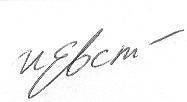 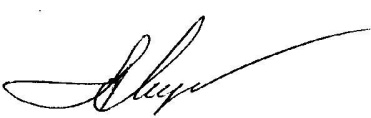 